
Российская Федерация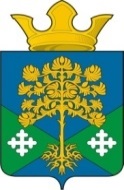 Свердловская областьКамышловский муниципальный районМуниципальное образование «Восточное сельское поселение»ДУМА МУНИЦИПАЛЬНОГО ОБРАЗОВАНИЯ«ВОСТОЧНОЕ СЕЛЬСКОЕ ПОСЕЛЕНИЕ»(четвертый созыв)Р Е Ш Е Н И Е                                                             п. Восточный       Об утверждении Положения об оплате труда работников органов местного самоуправления МО «Восточное сельское поселение»В соответствии с Трудовым кодексом Российской Федерации, с пунктом 4 статьи 86 Бюджетного кодекса Российской Федерации, пунктом 9 статьи 34 и пунктом 2 статьи 53 Федерального закона от 6 октября 2003 года N 131-ФЗ "Об общих принципах организации местного самоуправления в Российской Федерации", руководствуясь статьей 22 Устава муниципального образования «Восточное сельское поселение», в целях определения нормативов формирования расходов на оплату труда муниципальных служащих органов местного самоуправления МО «Восточное сельское поселение», Дума муниципального образования «Восточное сельское поселение»,РЕШИЛА:1. Утвердить Положение об оплате труда главы муниципального образования «Восточное сельское поселение», осуществляющего полномочия на постоянной основе (Приложение 1).2. Утвердить Положение об оплате труда муниципальных служащих, замещающих должности муниципальной службы, учреждаемые для обеспечения исполнения полномочий органов местного самоуправления муниципального образования «Восточное сельское поселение»(Приложение 2).       3. Утвердить Положение об оплате труда работников, занимающих должности, не отнесенные к муниципальным должностям, и осуществляющих техническое обеспечение деятельности органов местного самоуправления муниципального образования «Восточное сельское поселение»(Приложение 3).4. Утвердить Положение о выплате материальной помощи работникам органов местного самоуправления муниципального образования «Восточное сельское поселение» (Приложение 4).5. Утвердить Положение о премировании работников органов местного самоуправления муниципального образования «Восточное сельское поселение» (Приложение 5).       6. Решение Думы №117 от 23.12.2016 г «Об утверждении положения об оплате труда работников органов местного самоуправления муниципального образования «Восточное сельское поселение»  признать утратившим силу.      7. Опубликовать настоящее решение в газете «Камышловские известия» и обнародовать на сайте http://vostochnoesp.ru.)      8. Настоящее решение вступает в силу с момента его принятия и распространяет свое действие на правоотношения, возникшие с 1 января 2018 года.      9. Контроль за выполнением настоящего решения возложить на постоянную депутатскую комиссию по экономической политике, бюджету, финансам и налогам (Фарносову  Н.Ю.). Приложение 1УтвержденоРешением ДумыМО «Восточное сельское поселение»от 24.10.2018 г. № 9ПОЛОЖЕНИЕоб оплате труда главы муниципального образования«Восточное сельское поселение», осуществляющего полномочия на постоянной основеI. ОБЩИЕ ПОЛОЖЕНИЯ1. ОБЩИЕ ПОЛОЖЕНИЯ1.1. Настоящее Положение разработано в соответствии с Бюджетным кодексом Российской Федерации, пунктом 9 статьи 34 и пунктом 2 статьи 53 Федерального закона от 6 октября 2003 года N 131-ФЗ "Об общих принципах организации местного самоуправления в Российской Федерации", пунктом 2 статьи 22 Федерального закона от 2 марта 2007 года N 25-ФЗ "О муниципальной службе в Российской Федерации", Законом Российской Федерации от21 июля 1993 года N 5485-1 "О государственной тайне", Правилами выплаты ежемесячных процентных надбавок к должностному окладу (тарифной сетке) граждан, допущенных к государственной тайне на постоянной основе, и сотрудников структурных подразделений по защите государственной тайны, утвержденными Постановлением Правительства Российской Федерации от 18.09.2006 N 573, Законом Свердловской области от 29 октября 2007 года N 136-ОЗ "Об особенностях муниципальной службы на территории Свердловской области", Законом Свердловской области от 14 июня 2005 года N 49-ОЗ "О Реестре должностей муниципальной службы, учреждаемых в органах местного самоуправления муниципальных образований, расположенных на территории Свердловской области, и в муниципальных органах, не входящих в структуру органов местного самоуправления этих муниципальных образований", Решением Думы МО «Восточное сельское поселение»  от 16.11.2011 N 98 «Об утверждении реестра должностей муниципальной службы, учреждаемых в органах муниципального образования «Восточное сельское поселение» в целях обеспечения социальных гарантий и упорядочения условий оплаты труда высших должностей органов местного самоуправления муниципального образования «Восточное сельское поселение». 1.2. Настоящее Положение распространяется на Главу муниципального образования «Восточное сельское поселение», осуществляющего полномочия на постоянной основе.II. ОПЛАТА ТРУДА ГЛАВЫ МУНИЦИПАЛЬНОГО ОБРАЗОВАНИЯ «ВОСТОЧНОЕ СЕЛЬСКОЕ ПОСЕЛЕНИЕ», ОСУЩЕСТВЛЯЮЩЕГО ПОЛНОМОЧИЯ НА ПОСТОЯННОЙ ОСНОВЕ         2.1. Денежное содержание Главы муниципального образования «Восточное сельское поселение», осуществляющего полномочия на постоянной основе состоит из должностного оклада в соответствии с замещаемой им муниципальной  должностью (далее - должностной оклад), а также из ежемесячных и иных дополнительных выплат (далее - дополнительные выплаты).2.2. Должностной оклад Главы муниципального образования «Восточное сельское поселение», осуществляющего полномочия на постоянной основе, устанавливается в соответствии с нормативными правовыми актами Свердловской области и размерами должностных окладов высших должностных лиц муниципальных образований. Должностные оклады высших должностных лиц муниципального образования «Восточное сельское поселение»  устанавливаются Думой муниципального образования «Восточное сельское поселение».2.3. Главе муниципального образования «Восточное сельское поселение» устанавливаются следующие дополнительные выплаты:2.3.1. Ежемесячная надбавка к должностному окладу главы муниципального образования за особые условия работы высшего должностного лица муниципального образования, осуществляющего полномочия на постоянной основе устанавливается в размере 85 % должностного оклада.2.3.2. Ежемесячная надбавка к должностному окладу главы муниципального образования за выслугу лет устанавливается в зависимости от стажа работы в муниципальном образовании, дающего право на получение данной надбавки, в следующих размерах:Таблица № 1 2.3.3. Ежемесячная надбавка к должностному окладу за работу со сведениями, составляющими государственную тайну.Ежемесячная надбавка к должностному окладу за работу со сведениями, составляющими государственную тайну, устанавливается должностным лицам, допущенным к государственной тайне на постоянной основе, согласно действующему законодательству.Надбавка ежегодно устанавливается распоряжением Главы муниципального образования «Восточное сельское поселение» по состоянию с 1 января каждого года.2.3.4. Ежемесячная премия по результатам работы.Размер ежемесячной премии главы муниципального образования устанавливается распоряжением (приказом) руководителя соответствующего органа местного самоуправления, по результатам работы главы муниципального образования, согласно Положению о премировании, принятому в данном органе местного самоуправления, в пределах фонда оплаты труда органа местного самоуправления. Ежемесячная премия – в размере шести должностных окладов в год.2.3.5. Материальная помощь.Материальная помощь в течение календарного года выплачивается по заявлению при уходе в ежегодный основной оплачиваемый отпуск (в размере двух должностных окладов). По заявлению материальная помощь может быть выплачена в иные сроки в течение календарного года.Материальная помощь выплачивается по истечении шести месяцев работы.Материальная помощь не выплачивается в случае нахождения в отпусках без сохранения денежного содержания.Решение о выплате материальной помощи оформляется распоряжением руководителя органа муниципального образования.В случае увольнения материальная помощь перерасчету и удержанию не подлежит.В других, исключительных случаях (в связи с юбилейными датами, в связи со смертью близких родственников) выплата материальной помощи может производиться по заявлению  в пределах установленного фонда оплаты труда.2.4. При утверждении фонда оплаты труда Главы муниципального образования «Восточное сельское поселение», осуществляющего полномочия на постоянной основе размер надбавок и иных выплат, в том числе выплат единовременного характера, к должностному окладу  устанавливается в размере, не превышающем в сумме (в расчете на год) 23,5 должностных окладов сверх суммы средств, направляемых для выплат по должностным окладам.2.5. В фонд оплаты труда Главы муниципального образования «Восточное сельское поселение», осуществляющего полномочия на постоянной основе сверх средств, направляемых для выплаты должностного оклада, предусматриваются средства на следующие дополнительные выплаты (в расчете на год):2.5.1. Ежемесячной надбавки к должностному окладу за особые условия муниципальной службы в зависимости от занимаемой должности - в размере десяти должностных окладов в год.2.5.2. Ежемесячной надбавки к должностному окладу за выслугу лет - в размере 4,5 должностных окладов в год.2.5.3. Ежемесячная надбавка к должностному окладу за работу со сведениями, составляющими государственную тайну - в размере одного должностных окладов в год.2.5.4. Премии по результатам работы - в размере шести должностных окладов в год.2.5.5. Материальной помощи - в размере двух должностных окладов в год.2.6. При формировании фонда оплаты труда учитывается районный коэффициент, установленный законодательством Российской Федерации.2.7. Средства на выплату материальной помощи предусматриваются без учета районного коэффициента.2.8. Изменение в течение календарного года утвержденного фонда оплаты труда производится в случаях:- проведения индексации должностных окладов;- существенных изменений действующих условий оплаты труда;- в случае увеличения (уменьшения) штатной численности.2.9. Изменение размеров и условий оплаты труда Главы муниципального образования «Восточное сельское поселение», осуществляющего полномочия на постоянной основе осуществляется на основании нормативных правовых актов Свердловской области и Думы МО «Восточное сельское поселение».III. ПОРЯДОК РАССМОТРЕНИЯ СПОРОВ ОБ ОПЛАТЕ ТРУДА3.1. Споры о применении настоящего Положения, в том числе о размере и порядке оплаты труда лицам, работающим по трудовому договору (контракту), рассматриваются в порядке, установленном трудовым законодательством РФ.Приложение 2УтвержденоРешением ДумыМО «Восточное сельское поселение»от 24.10.2018 г. № 9 Положение об оплате труда муниципальных служащих, замещающих должности муниципальной службы, учреждаемые для обеспечения исполнения полномочий органов местного самоуправления муниципального образования «Восточное сельское поселение»1. ОБЩИЕ ПОЛОЖЕНИЯ1.1. Настоящее Положение разработано в соответствии с Бюджетным кодексом Российской Федерации, пунктом 9 статьи 34 и пунктом 2 статьи 53 Федерального закона от 6 октября 2003 года N 131-ФЗ "Об общих принципах организации местного самоуправления в Российской Федерации", пунктом 2 статьи 22 Федерального закона от 2 марта 2007 года N 25-ФЗ "О муниципальной службе в Российской Федерации", Законом Российской Федерации от21 июля 1993 года N 5485-1 "О государственной тайне", Правилами выплаты ежемесячных процентных надбавок к должностному окладу (тарифной сетке) граждан, допущенных к государственной тайне на постоянной основе, и сотрудников структурных подразделений по защите государственной тайны, утвержденными Постановлением Правительства Российской Федерации от 18.09.2006 N 573, Законом Свердловской области от 29 октября 2007 года N 136-ОЗ "Об особенностях муниципальной службы на территории Свердловской области", Законом Свердловской области от 14 июня 2005 года N 49-ОЗ "О Реестре должностей муниципальной службы, учреждаемых в органах местного самоуправления муниципальных образований, расположенных на территории Свердловской области, и в муниципальных органах, не входящих в структуру органов местного самоуправления этих муниципальных образований", Решением Думы МО «Восточное сельское поселение»  от 16.11.2011 N 98 «Об утверждении реестра должностей муниципальной службы, учреждаемых в органах муниципального образования «Восточное сельское поселение» в целях обеспечения гарантий и упорядочения условий оплаты труда муниципальных служащих, замещающих должности муниципальной службы, учреждаемые для обеспечения исполнения полномочий органов местного самоуправления муниципального образования «Восточное сельское поселение».1.2. Положение определяет порядок формирования и расходования фонда оплаты труда муниципальных служащих, замещающих должности муниципальной службы, учреждаемые для обеспечения исполнения полномочий органов местного самоуправления муниципального образования «Восточное сельское поселение».2. СТРУКТУРА И РАЗМЕР ДЕНЕЖНОГО СОДЕРЖАНИЯМУНИЦИПАЛЬНЫХ СЛУЖАЩИХ, ЗАМЕЩАЮЩИХ ДОЛЖНОСТИМУНИЦИПАЛЬНОЙ СЛУЖБЫ, УЧРЕЖДАЕМЫЕ ДЛЯ ОБЕСПЕЧЕНИЯИСПОЛНЕНИЯ ПОЛНОМОЧИЙ ОРГАНОВ МЕСТНОГО САМОУПРАВЛЕНИЯМО «ВОСТОЧНОЕ СЕЛЬСКОЕ ПОСЕЛЕНИЕ»2.1. Оплата труда муниципальных служащих, замещающих должности муниципальной службы, учреждаемые для обеспечения исполнения полномочий органов местного самоуправления муниципального образования «Восточное сельское поселение», производится в виде денежного содержания.2.2. Денежное содержание муниципальных служащих, замещающих должности муниципальной службы, учреждаемые для обеспечения исполнения полномочий органов местного самоуправления муниципального образования «Восточное сельское поселение», состоит из должностного оклада в соответствии с замещаемой должностью муниципальной службы, ежемесячных и иных дополнительных выплат, а также выплат компенсационного характера, предусмотренных законодательством Российской Федерации, Свердловской области и пунктом 2.4 настоящего Положения.2.3. Размер месячного должностного оклада работника организации определяется в штатном расписании, утверждаемом на каждый календарный год и не может быть ниже установленного федеральным законом минимального размера оплаты труда. Размер месячного должностного оклада работника зависит от его квалификации, сложности выполняемой работы, количества и качества затраченного труда и максимальным размером не ограничивается. 2.4. В денежное содержание муниципальных служащих, замещающих должности муниципальной службы, учреждаемые для обеспечения исполнения полномочий органов местного самоуправления муниципального образования «Восточное сельское поселение», включаются следующие ежемесячные и иные дополнительные выплаты:1) ежемесячная надбавка к должностному окладу за классный чин муниципальных служащих;2) ежемесячная надбавка к должностному окладу за особые условия муниципальной службы;3) ежемесячная надбавка к должностному окладу за выслугу лет;4) ежемесячная надбавка к должностному окладу за работу со сведениями, составляющими государственную тайну, в размерах и порядке, определяемых законодательством Российской Федерации;5) премии по результатам работы;6) материальная помощь.2.5. Для всех составляющих денежного содержания муниципального служащего, указанных в пункте 2.4 настоящего Порядка, применяется районный коэффициент в размерах, определяемых с учетом размеров коэффициентов и процентных надбавок, установленных федеральным законодательством.2.6. Основания и размер ежемесячных и иных дополнительных выплат денежного содержания муниципального служащего органов местного самоуправления муниципального образования «Восточное сельское поселение»:1) Муниципальному служащему устанавливается ежемесячная надбавка к должностному окладу за классный чин в следующем размере:Действительный муниципальный советник 1 класса – 8,32 % от размера должностного оклада в месяц Действительный муниципальный советник 2 класса – 8,2 % от размера должностного оклада в месяц Действительный муниципальный советник 3 класса – 8 % от размера должностного оклада в месяцМуниципальный советник 1 класса                           – 8,32 % от размера должностного оклада в месяцМуниципальный советник 2 класса                      – 8,2 % от размера должностного оклада в месяц Муниципальный советник 3 класса                     – 8 % от размера должностного оклада в месяц Советник муниципальной службы 1 класса        – 8,32% от размера должностного оклада в месяцСоветник муниципальной службы 2 класса           – 8,2 % от размера должностного оклада в месяцСоветник муниципальной службы 3 класса                –  8 % от размера должностного оклада в месяц Референт муниципальной службы 1 класса            –   8,32 % от размера должностного оклада в месяц Референт муниципальной службы 2 класса               –   8,2 % от размера должностного оклада в месяцРеферент муниципальной службы 3 класса                –   8 % от размера должностного оклада в месяц;Секретарь муниципальной службы 1 класса              –    8,32% от размера должностного оклада в месяцСекретарь муниципальной службы 2 класса              –   8,2 % от размера должностного оклада в месяцСекретарь муниципальной службы 3 класса               –   8 % от размера должностного оклада в месяц;Ежемесячная надбавка за классный чин, выплачивается муниципальному служащему со дня присвоения классного чина муниципальной службы.Ежемесячная надбавка за классный чин выплачивается в пределах утвержденного планового фонда оплаты труда.Утвержденные размеры ежемесячных надбавок к должностному окладу за классный чин изменяются (индексируются) в сроки и размерах, установленных для изменения (индексации) должностных окладов муниципальных служащих;2) ежемесячная надбавка к должностному окладу за особые условия муниципальной службы. Надбавка за особые условия муниципальной службы устанавливается распоряжением руководителя органа местного самоуправления муниципального образования «Восточное сельское поселение» каждому работнику индивидуально в размере до 85% должностного оклада;3) ежемесячная надбавка к должностному окладу за выслугу лет устанавливается в зависимости от стажа муниципальной службы, дающего право на получение данной надбавки, в следующих размерах (в процентах к должностному окладу):Ежемесячная надбавка за выслугу лет выплачивается со дня возникновения права на назначение или изменение размера данной надбавки.При установлении размера надбавки к должностному окладу за выслугу лет учитывается стаж муниципальной службы и государственной службы.Исчисление стажа муниципальной службы, дающего право на получение ежемесячной надбавки за выслугу лет, производится в соответствии с законодательством Российской Федерации и Свердловской области.В случае превышения фактического размера ежемесячной надбавки за выслугу лет над предельным плановым размером, выплата данной надбавки производится за счет общего фонда оплаты труда органов местного самоуправления муниципального образования «Восточное сельское поселение»;4) премирование муниципальных служащих по результатам работы производится в соответствии с Положением о премировании работников органа местного самоуправления муниципального образования «Восточное сельское поселение», утвержденным настоящим Решением, - в размере до 50 процентов должностного оклада;5) выплата ежегодной материальной помощи, входящей в денежное содержание муниципальных служащих, в размере 2 должностных окладов производится в соответствии с Положением о порядке выплаты материальной помощи работникам органа местного самоуправления муниципального образования «Восточное сельское поселение», утвержденным настоящим Решением.3. ФОРМИРОВАНИЕ ФОНДА ОПЛАТЫ ТРУДА МУНИЦИПАЛЬНЫХ СЛУЖАЩИХ,ЗАМЕЩАЮЩИХ ДОЛЖНОСТИ МУНИЦИПАЛЬНОЙ СЛУЖБЫ,УЧРЕЖДАЕМЫЕ ДЛЯ ОБЕСПЕЧЕНИЯ ИСПОЛНЕНИЯ ПОЛНОМОЧИЙ ОРГАНОВМЕСТНОГО САМОУПРАВЛЕНИЯ МО «ВОСТОЧНОЕ СЕЛЬСКОЕ ПОСЕЛЕНИЕ»3.1. Источником средств, направляемых на оплату труда муниципальных служащих, замещающих должности муниципальной службы, учреждаемые для обеспечения исполнения полномочий органов местного самоуправления муниципального образования «Восточное сельское поселение», является фонд оплаты труда, формируемый за счет средств бюджета муниципального образования «Восточное сельское поселение».3.2. При формировании фонда оплаты труда муниципальных служащих, замещающих должности муниципальной службы, учреждаемые для обеспечения исполнения полномочий органов местного самоуправления муниципального образования «Восточное сельское поселение», предусматриваются следующие средства для выплаты (в расчете на год) 23,5 должностных окладов сверх суммы средств, направляемых для выплат по должностным окладам:- должностной оклад - в размере 12 окладов;- ежемесячная надбавка к должностному окладу за особые условия муниципальной службы – в размере  до 10 должностных окладов в год - ежемесячная надбавка к должностному окладу за выслугу лет – в размере до 4,5 должностных окладов в год.- ежемесячная премия по результатам работы – в размере 6 должностных окладов в год.- материальная помощь – в размере 2 должностных окладов в год.- ежемесячная надбавка к должностному окладу за классный чин в размере 1 должностного оклада в год.При формировании фонда оплаты труда учитывается районный коэффициент, предусмотренный законодательством Российской Федерации.3.3. Изменение утвержденного фонда оплаты труда в течение календарного года производится в случаях:- проведения индексации должностных окладов;- существенных изменений действующих условий оплаты труда;- в случаях увеличения (уменьшения) штатной численности.3.4. Размеры должностных окладов муниципальных служащих, замещающих должности муниципальной службы, учреждаемые для обеспечения исполнения полномочий органов местного самоуправления муниципального образования «Восточное сельское поселение», ежегодно увеличиваются (индексируются) с учетом уровня инфляции (потребительских цен) в соответствии с нормативными правовыми актами Свердловской области и органов местного самоуправления муниципального образования «Восточное сельское поселение».При увеличении (индексации) должностных окладов муниципальных служащих их размеры подлежат округлению до целого рубля в сторону увеличения.3.5. Изменение размера и условий оплаты труда муниципальных служащих органов местного самоуправления в муниципального образования «Восточное сельское поселение» осуществляется на основании нормативных правовых актов Свердловской области и органов местного самоуправления муниципального образования «Восточное сельское поселение»..4. ПОРЯДОК РАССМОТРЕНИЯ СПОРОВ ОБ ОПЛАТЕ ТРУДА4.1. Споры о применении настоящего Положения, в том числе о размере и порядке оплаты труда лицам, работающим по трудовому договору (контракту), рассматриваются в порядке, установленном трудовым законодательством Российской Федерации. Приложение 3УтвержденоРешением ДумыМО «Восточное сельское поселение»от 24.10.2018 г. № 9Положение об оплате труда работников, занимающих должности, не отнесенные к муниципальным должностям, и осуществляющих техническое обеспечение деятельности органов местного самоуправления муниципального образования «Восточное сельское поселение»1. ОБЩИЕ ПОЛОЖЕНИЯ1.1. Настоящее Положение разработано в соответствии с Бюджетным кодексом Российской Федерации, пунктом 9 статьи 34 и пунктом 2 статьи 53 Федерального закона от 6 октября 2003 года N 131-ФЗ "Об общих принципах организации местного самоуправления в Российской Федерации", пунктом 2 статьи 22 Федерального закона от 2 марта 2007 года N 25-ФЗ "О муниципальной службе в Российской Федерации", Законом Российской Федерации от21 июля 1993 года N 5485-1 "О государственной тайне", Правилами выплаты ежемесячных процентных надбавок к должностному окладу (тарифной сетке) граждан, допущенных к государственной тайне на постоянной основе, и сотрудников структурных подразделений по защите государственной тайны, утвержденными Постановлением Правительства Российской Федерации от 18.09.2006 N 573, Законом Свердловской области от 29 октября 2007 года N 136-ОЗ "Об особенностях муниципальной службы на территории Свердловской области", Законом Свердловской области от 14 июня 2005 года N 49-ОЗ "О Реестре должностей муниципальной службы, учреждаемых в органах местного самоуправления муниципальных образований, расположенных на территории Свердловской области, и в муниципальных органах, не входящих в структуру органов местного самоуправления этих муниципальных образований", Решением Думы МО «Восточное сельское поселение»  от 16.11.2011 N 98 «Об утверждении реестра должностей муниципальной службы, учреждаемых в органах муниципального образования «Восточное сельское поселение» в целях обеспечения гарантий и упорядочения условий оплаты труда муниципальных служащих, замещающих должности муниципальной службы, учреждаемые для обеспечения исполнения полномочий органов местного самоуправления муниципального образования «Восточное сельское поселение», в целях обеспечения гарантий и упорядочения условий оплаты труда работников, занимающих должности, не отнесенные к муниципальным должностям, и осуществляющих техническое обеспечение деятельности органов местного самоуправления муниципального образования «Восточное сельское поселение».1.2. Положение определяет порядок формирования и расходования фонда оплаты труда работников, занимающих должности, не отнесенные к муниципальным должностям, и осуществляющих техническое обеспечение деятельности органов местного самоуправления муниципального образования «Восточное сельское поселение».2. СТРУКТУРА И РАЗМЕР ОПЛАТЫ ТРУДА РАБОТНИКОВ, ЗАНИМАЮЩИХДОЛЖНОСТИ, НЕ ОТНЕСЕННЫЕ К МУНИЦИПАЛЬНЫМ ДОЛЖНОСТЯМ,И ОСУЩЕСТВЛЯЮЩИХ ТЕХНИЧЕСКОЕ ОБЕСПЕЧЕНИЕ ДЕЯТЕЛЬНОСТИОРГАНОВ МЕСТНОГО САМОУПРАВЛЕНИЯМО «ВОСТОЧНОЕ СЕЛЬСКОЕ ПОСЕЛЕНИЕ»2.1. Оплата труда работников, занимающих должности, не отнесенные к муниципальным должностям, и осуществляющих техническое обеспечение деятельности органов местного самоуправления муниципального образования «Восточное сельское поселение», в размерах и порядке, устанавливается в соответствии со статьями 11, 21, 129 Трудового кодекса РФ.2.2. Заработная плата работников, занимающих должности, не отнесенные к муниципальным должностям, и осуществляющих техническое обеспечение деятельности органов местного самоуправления муниципального образования «Восточное сельское поселение», состоит из должностного оклада, ежемесячных и иных дополнительных выплат, а также выплат компенсационного характера, предусмотренных законодательством Российской Федерации, Свердловской области и пунктом 2.4 настоящего Положения.2.3. Размер месячного должностного оклада работника организации определяется в штатном расписании, утверждаемом на каждый календарный год, с ним и не может быть ниже установленного федеральным законом минимального размера оплаты труда. Размер месячного должностного оклада работника зависит от его квалификации, сложности выполняемой работы, количества и качества затраченного труда и максимальным размером не ограничивается. 2.4. Оплата труда работников, занимающих должности, не отнесенные к муниципальным должностям, и осуществляющих техническое обеспечение деятельности органов местного самоуправления муниципального образования «Восточное сельское поселение»., включает следующие ежемесячные и иные дополнительные выплаты:1) ежемесячная надбавка за особые условия, сложность и напряженность;2) ежемесячная надбавка к должностному окладу за выслугу лет;3) премии по результатам работы;4) материальная помощь.2.5. Для всех составляющих заработной платы работников, занимающих должности, не отнесенные к муниципальным должностям, и осуществляющих техническое обеспечение деятельности органов местного самоуправления муниципального образования «Восточное сельское поселение»., указанных в пункте 2.4 настоящего Порядка, применяется районный коэффициент в размерах, определяемых с учетом размеров коэффициентов и процентных надбавок, установленных федеральным законодательством.2.6. Основания и размер ежемесячных и иных дополнительных выплат заработной платы работников, занимающих должности, не отнесенные к муниципальным должностям, и осуществляющих техническое обеспечение деятельности органов местного самоуправления муниципального образования «Восточное сельское поселение»:1) ежемесячная надбавка за особые условия, сложность и напряженность. Надбавка за ежемесячную надбавку за особые условия, сложность и напряженность устанавливается распоряжением руководителя органа местного самоуправления муниципального образования «Восточное сельское поселение» каждому работнику индивидуально в размере до 40% должностного оклада;2) ежемесячная надбавка к должностному окладу за выслугу лет устанавливается в зависимости от общего количества лет, проработанных в государственных и (или) муниципальных учреждениях и дающих право на получение данной надбавки, в следующих размерах (в процентах к должностному окладу):Ежемесячная надбавка за выслугу лет выплачивается со дня возникновения права на назначение или изменение размера данной надбавки.В случае превышения фактического размера ежемесячной надбавки за выслугу лет над предельным плановым размером, выплата данной надбавки производится за счет общего фонда оплаты труда органов местного самоуправления муниципального образования «Восточное сельское поселение»;3) премирование работников, занимающих должности, не отнесенные к муниципальным должностям, и осуществляющих техническое обеспечение деятельности органов местного самоуправления муниципального образования «Восточное сельское поселение», по результатам работы производится в соответствии с Положением о премировании работников органа местного самоуправления муниципального образования «Восточное сельское поселение», утвержденным настоящим Решением, - в размере до 25 процентов должностного оклада;4) выплата ежегодной материальной помощи, входящей в оплату работников, занимающих должности, не отнесенные к муниципальным должностям, и осуществляющих техническое обеспечение деятельности органов местного самоуправления муниципального образования «Восточное сельское поселение», в размере двух должностных окладов производится в соответствии с Положением о порядке выплаты материальной помощи работников органа местного самоуправления муниципального образования «Восточное сельское поселение», утвержденным настоящим Решением.3. ФОРМИРОВАНИЕ ФОНДА ОПЛАТЫ ТРУДА РАБОТНИКОВ, ЗАНИМАЮЩИХДОЛЖНОСТИ, НЕ ОТНЕСЕННЫЕ К МУНИЦИПАЛЬНЫМ ДОЛЖНОСТЯМ,И ОСУЩЕСТВЛЯЮЩИХ ТЕХНИЧЕСКОЕ ОБЕСПЕЧЕНИЕДЕЯТЕЛЬНОСТИ ОРГАНОВ МЕСТНОГО САМОУПРАВЛЕНИЯМО «ВОСТОЧНОЕ СЕЛЬСКОЕ ПОСЕЛЕНИЕ»3.1. Источником средств, направляемых на оплату труда работников, занимающих должности, не отнесенные к муниципальным должностям, и осуществляющих техническое обеспечение деятельности органов местного самоуправления муниципального образования «Восточное сельское поселение», является фонд оплаты труда, формируемый за счет средств бюджета муниципального образования «Восточное сельское поселение».3.2.При утверждении фонда оплаты труда работников органа местного самоуправления поселения размер надбавок и иных выплат, в том числе выплат единовременного характера, к должностным окладам младшего обслуживающего персонала, рабочих, занятых обслуживанием органов местного самоуправления поселения, устанавливается в размере, не превышающем в сумме (в расчете на год) 12 должностных окладов, сверх суммы средств, направляемых для выплат по должностным окладам.3.3.В фонд оплаты труда работников Администрации МО «Восточное сельское поселение» сверх средств, направляемых для выплаты должностных окладов работникам, предусматриваются средства на выплату (в расчете на год):- ежемесячная надбавка за особые условия, сложность и напряженность – в размере пяти должностных окладов в год;  - ежемесячная надбавка к должностному окладу за выслугу лет – в размере двух должностных окладов в год; - ежемесячная премия по результатам работы – в размере трех должностных окладов в год; - материальная помощь – в размере двух должностных окладов в год.3.4.При формировании фонда оплаты труда работников, занимающих должности, не отнесенные к муниципальным должностям, и осуществляющих техническое обеспечение деятельности органов местного самоуправления муниципального образования «Восточное сельское поселение», учитывается районный коэффициент, предусмотренный законодательством Российской Федерации.3.5. Изменение утвержденного фонда оплаты труда в течение календарного года производится в случаях:- проведения индексации должностных окладов;- существенных изменений действующих условий оплаты труда;- в случаях увеличения (уменьшения) штатной численности.3.6. Размеры должностных окладов оплаты труда работников, занимающих должности, не отнесенные к муниципальным должностям, и осуществляющих техническое обеспечение деятельности органов местного самоуправления муниципального образования «Восточное сельское поселение», установленных настоящим Положением, ежегодно увеличиваются (индексируются) с учетом уровня инфляции (потребительских цен) в соответствии с нормативными правовыми актами Свердловской области и органов местного самоуправления муниципального образования «Восточное сельское поселение».При увеличении (индексации) должностных окладов работников, занимающих должности, не отнесенные к муниципальным должностям, и осуществляющих техническое обеспечение деятельности органов местного самоуправления муниципального образования «Восточное сельское поселение», их размеры подлежат округлению до целого рубля в сторону увеличения.3.9. Изменение размера и условий оплаты труда работников, занимающих должности, не отнесенные к муниципальным должностям, и осуществляющих техническое обеспечение деятельности органов местного самоуправления муниципального образования «Восточное сельское поселение», осуществляется на основании нормативных правовых актов Свердловской области и органов местного самоуправления муниципального образования «Восточное сельское поселение».4. ПОРЯДОК РАССМОТРЕНИЯ СПОРОВ ОБ ОПЛАТЕ ТРУДА4.1. Споры о применении настоящего Положения, в том числе о размере и порядке оплаты труда лицам, работающим по трудовому договору (контракту), рассматриваются в порядке, установленном трудовым законодательством Российской Федерации.Приложение 4УтвержденоРешением ДумыМО «Восточное сельское поселение»от  24.10.2018 г. № 9ПОЛОЖЕНИЕО ВЫПЛАТЕ МАТЕРИАЛЬНОЙ ПОМОЩИ РАБОТНИКАМ ОРГАНОВМЕСТНОГО САМОУПРАВЛЕНИЯ МО «ВОСТОЧНОЕ СЕЛЬСКОЕ ПОСЕЛЕНИЕ»1. ОБЩИЕ ПОЛОЖЕНИЯ1.1. Настоящее Положение разработано в соответствии с Бюджетным кодексом Российской Федерации, пунктом 9 статьи 34 и пунктом 2 статьи 53 Федерального закона от 6 октября 2003 года N 131-ФЗ "Об общих принципах организации местного самоуправления в Российской Федерации", пунктом 2 статьи 22 Федерального закона от 2 марта 2007 года N 25-ФЗ "О муниципальной службе в Российской Федерации", Законом Российской Федерации от21 июля 1993 года N 5485-1 "О государственной тайне", Правилами выплаты ежемесячных процентных надбавок к должностному окладу (тарифной сетке) граждан, допущенных к государственной тайне на постоянной основе, и сотрудников структурных подразделений по защите государственной тайны, утвержденными Постановлением Правительства Российской Федерации от 18.09.2006 N 573, Законом Свердловской области от 29 октября 2007 года N 136-ОЗ "Об особенностях муниципальной службы на территории Свердловской области", Законом Свердловской области от 14 июня 2005 года N 49-ОЗ "О Реестре должностей муниципальной службы, учреждаемых в органах местного самоуправления муниципальных образований, расположенных на территории Свердловской области, и в муниципальных органах, не входящих в структуру органов местного самоуправления этих муниципальных образований", Решением Думы МО «Восточное сельское поселение»  от 16.11.2011 N 98 «Об утверждении реестра должностей муниципальной службы, учреждаемых в органах муниципального образования «Восточное сельское поселение» в целях обеспечения социальных гарантий и упорядочения условий оплаты труда высших должностей органов местного самоуправления муниципального образования «Восточное сельское поселение».1.2. Положение о выплате материальной помощи работникам органов местного самоуправления муниципального образования «Восточное сельское поселение»  разработано в целях социальной поддержки работников органов местного самоуправления муниципального образования «Восточное сельское поселение»  (далее - работники), регулирует условия, порядок и основания выплаты материальной помощи.1.3. Выплата материальной помощи устанавливается в целях стимулирования труда и повышения заинтересованности работников в результатах своей деятельности.2. ПОРЯДОК ВЫПЛАТЫ МАТЕРИАЛЬНОЙ ПОМОЩИ РАБОТНИКАМ ОРГАНОВМЕСТНОГО САМОУПРАВЛЕНИЯ МО «ВОСТОЧНОЕ СЕЛЬСКОЕ ПОСЕЛЕНИЕ»2.1. Материальная помощь выплачивается на основании письменного заявления работника муниципального образования «Восточное сельское поселение»  2.2. Размер материальной помощи определяется и оформляется распоряжением руководителя органа местного самоуправления муниципального образования «Восточное сельское поселение».Проект распоряжения о выплате материальной помощи подготавливается уполномоченным специалистом, ответственным за ведение кадровой работы в органах местного самоуправления муниципального образования «Восточное сельское поселение».2.3. Материальная помощь выплачивается по действующему на дату выплаты материальной помощи должностному окладу. В случаях изменения должностного оклада в связи с повышением оплаты труда, материальная помощь, фактически выплаченная до изменения должностного оклада, не пересчитывается.2.4. Работникам, вновь принятым на работу в текущем году, вышедшим из отпуска по уходу за ребенком, ушедшим в отпуск по уходу за ребенком, материальная помощь выплачивается, исходя из фактически отработанного времени в конце текущего года.2.5. При расторжении трудового договора с работником по основаниям, установленным трудовым законодательством, за исключением оснований, установленных статьей 81 Трудового кодекса Российской Федерации, работнику выплачивается материальная помощь, исходя из фактически отработанного времени на дату расторжения трудового договора.2.6. Фактически отработанное время работника рассчитывается в календарных днях.2.7. Материальная помощь не оказывается:2.7.1. Лицам, принятым на работу по совместительству.2.7.2. Лицам, находящимся в отпуске по уходу за ребенком до достижения им возраста трех лет, при условии, если на его место временно принят другой работник.2.8. Выплаченная материальная помощь удержанию не подлежит.3. ВЫПЛАТА ЕЖЕГОДНОЙ МАТЕРИАЛЬНОЙ ПОМОЩИ3.1. В годовом фонде оплаты труда предусматриваются средства на выплату ежегодной материальной помощи в размере двух должностных окладов с учетом районного коэффициента.Выплата ежегодной материальной помощи входит в денежное содержание работников.3.2. Ежегодная материальная помощь выплачивается при предоставлении работнику ежегодного оплачиваемого отпуска.Выплата производится одновременно с выплатой денежного содержания на период ежегодного оплачиваемого отпуска.3.3.По заявлению муниципального служащего материальная помощь может быть выплачена в иные сроки в течение календарного года.3.4. В случае разделения ежегодного оплачиваемого отпуска на части ежегодная материальная помощь по желанию работника выплачивается единовременно в размере двух должностных окладов при предоставлении любой из частей указанного отпуска либо дважды в размере одного должностного оклада.3.5. В случае если в текущем году работник не реализовал право на получение материальной помощи, материальная помощь выплачивается в конце текущего года.3.6. Право на получение материальной помощи, не полученной в полном объеме в календарном году, на следующий календарный год не сохраняется.4. ВЫПЛАТА ЕДИНОВРЕМЕННОЙ МАТЕРИАЛЬНОЙ ПОМОЩИ4.1. В целях обеспечения социальной защищенности работников и при наличии экономии фонда оплаты труда работнику может выплачиваться единовременная материальная помощь без учета районного коэффициента.4.2. Единовременная материальная помощь не входит в денежное содержание работника.4.3. Единовременная материальная помощь выплачивается по распоряжению Главы муниципального образования «Восточное сельское поселение» на основании письменного заявления работника.4.4. Размер материальной помощи определяется Главой муниципального образования «Восточное сельское поселение» в пределах экономии фонда оплаты труда, но не более одного должностного оклада в год по каждому из случаев, указанных в пункте 4.6 настоящего Положения.4.5. Единовременная материальная помощь имеет целевое назначение и подтверждается работником соответствующими документами (договором на оказание медицинских услуг, листком нетрудоспособности, свидетельствами органов записи актов гражданского состояния и другими документами).4.6. Единовременная материальная помощь выплачивается в следующих случаях:4.6.1. Смерть близких родственников (родители, супруги, дети, а также родители, дети супругов и супруги детей, иные члены семьи, совместно проживающие с ним и находящиеся на иждивении работника) - на основании свидетельства о смерти и документов, подтверждающих родство.4.6.2. Рождение ребенка (детей) - на основании свидетельства о рождении.4.6.3. Заключение брака - на основании свидетельства о заключении брака.4.6.4. Утрата или повреждение имущества в результате стихийного бедствия, пожара, кражи, аварий систем водоснабжения, отопления и других чрезвычайных обстоятельств - на основании подтверждающих документов.4.6.5. Необходимость длительного лечения (более одного месяца), восстановления после длительной болезни - на основании подтверждающих документов.4.6.6. Иная трудная жизненная ситуация, объективно нарушающая жизнедеятельность работника, которую он не может преодолеть самостоятельно (инвалидность, неспособность к самообслуживанию в связи с болезнью) - на основании подтверждающих документов.4.7. В случае смерти работника при наличии экономии фонда оплаты труда выплачивается дополнительная материальная помощь в размере до одного должностного оклада супругу, близким родственникам, иному лицу, взявшему на себя обязанность осуществить погребение умершего, на основании их личного заявления и справки о смерти, выданной органами записи актов гражданского состояния.5. ЗАКЛЮЧИТЕЛЬНЫЕ ПОЛОЖЕНИЯ5.1. Настоящее Положение находится на постоянном хранении у уполномоченного специалиста, ответственного за ведение кадровой работы в соответствующем органе местного самоуправления муниципального образования «Восточное сельское поселение».5.2. При приеме на работу в орган местного самоуправления муниципального образования «Восточное сельское поселение» каждый принимаемый работник знакомится с настоящим Положением под роспись.Приложение 5УтвержденоРешением ДумыМО «Восточное сельское поселение»от  24.10.2018 г. № 9ПОЛОЖЕНИЕО ПРЕМИРОВАНИИ РАБОТНИКОВ ОРГАНА МЕСТНОГО САМОУПРАВЛЕНИЯМО «ВОСТОЧНОЕ СЕЛЬСКОЕ ПОСЕЛЕНИЕ»1. ОБЩИЕ ПОЛОЖЕНИЯ1.1. Настоящее Положение разработано в соответствии с Бюджетным кодексом Российской Федерации, пунктом 9 статьи 34 и пунктом 2 статьи 53 Федерального закона от 6 октября 2003 года N 131-ФЗ "Об общих принципах организации местного самоуправления в Российской Федерации", пунктом 2 статьи 22 Федерального закона от 2 марта 2007 года N 25-ФЗ "О муниципальной службе в Российской Федерации", Законом Российской Федерации от21 июля 1993 года N 5485-1 "О государственной тайне", Правилами выплаты ежемесячных процентных надбавок к должностному окладу (тарифной сетке) граждан, допущенных к государственной тайне на постоянной основе, и сотрудников структурных подразделений по защите государственной тайны, утвержденными Постановлением Правительства Российской Федерации от 18.09.2006 N 573, Законом Свердловской области от 29 октября 2007 года N 136-ОЗ "Об особенностях муниципальной службы на территории Свердловской области", Законом Свердловской области от 14 июня 2005 года N 49-ОЗ "О Реестре должностей муниципальной службы, учреждаемых в органах местного самоуправления муниципальных образований, расположенных на территории Свердловской области, и в муниципальных органах, не входящих в структуру органов местного самоуправления этих муниципальных образований", Решением Думы МО «Восточное сельское поселение»  от 16.11.2011 N 98 «Об утверждении реестра должностей муниципальной службы, учреждаемых в органах муниципального образования «Восточное сельское поселение» в целях обеспечения социальных гарантий и упорядочения условий оплаты труда высших должностей органов местного самоуправления муниципального образования «Восточное сельское поселение».1.2. Положение о премировании работников органов местного самоуправления муниципального образования «Восточное  сельское поселение» регулирует порядок, условия и основания премирования, направлено на повышение трудовой дисциплины, на стимулирование достижения высоких результатов и профессиональной деятельности.1.3. Источником финансирования выплат, установленных настоящим Положением, является фонд оплаты труда на текущий календарный год.2. ПРЕМИИ ПО РЕЗУЛЬТАТАМ РАБОТЫ ЗА РАСЧЕТНЫЙ ПЕРИОД2.1. Выплата премии по результатам работы за расчетный период производится из средств фонда оплаты труда. Сумма средств на выплату премий складывается из части фонда оплаты труда, предусмотренной на премирование в размере (в расчете на год):- шести должностных окладов для муниципальных служащих, замещающих должности муниципальной службы, учреждаемые для обеспечения исполнения полномочий органов местного самоуправления муниципального образования «Восточное сельское поселение»,- экономии фонда оплаты труда.2.2. Размер премии по результатам работы за расчетный период (месяц, квартал, полугодие, год или иной) составляет:- для муниципальных служащих, замещающих должности муниципальной службы, учреждаемые для обеспечения исполнения полномочий органов местного самоуправления муниципального образования «Восточное сельское поселение» - до 50 процентов должностного оклада, установленного на день выплаты;2.3. Премирование работников органов местного самоуправления муниципального образования «Восточное сельское поселение» производится на основании соответствующего распоряжения.2.4. Подготовка проекта распоряжения о премировании осуществляется уполномоченным специалистом, ответственным за ведение кадровой работы.2.5. Выплата премии работникам органов местного самоуправления муниципального образования «Восточное сельское поселение»  производится за фактически отработанное время, в соответствии с личным трудовым вкладом, и выплачивается одновременно с выплатой денежного содержания (оплаты труда) за истекший период.2.6. Основными показателями для премирования работников органов местного самоуправления муниципального образования «Восточное сельское поселение»  являются:- исполнение Конституции Российской Федерации, иных нормативных правовых актов Российской Федерации, Свердловской области и муниципального образования «Восточное сельское поселение»;- своевременное, добросовестное, качественное исполнение должностных обязанностей, в соответствии с должностными инструкциями;- оперативность и профессионализм в решении вопросов, входящих в их компетенцию;- результативность работы;- соблюдение Правил внутреннего трудового распорядка;- использование новых форм и методов, позитивно отразившихся на результатах служебной деятельности;- исполнительская дисциплина и степень ответственности работников органов местного самоуправления муниципального образования «Восточное сельское поселение» за результаты деятельности.2.7. Размер премии уменьшается:- при невыполнении планов работы;- при ненадлежащем оформлении документов;- при нарушении сроков рассмотрения обращений, заявлений и жалоб граждан и организаций;- при нарушении сроков предоставления муниципальных услуг;- при нарушении Правил внутреннего трудового распорядка;- при занятии в рабочее время деятельностью, не входящей в должностные обязанности;- за неисполнение или ненадлежащее исполнение поручений и указаний руководства.2.8. Работники, допустившие нарушение своих должностных обязанностей могут быть лишены премии в полном объеме. Депремирование производится единожды, за тот расчетный период, в котором имело место нарушение должностных обязанностей.2.9. Решение о лишении премии работника оформляется распоряжением работодателя, в котором указываются основания, по которым отдельным работникам премия не выплачивается.2.10. Проекты распоряжений о депремировании готовит уполномоченный специалист, ответственный за ведение кадровой работы.2.11. Не подлежат премированию в полном объеме работники в случаях:- совершения прогула;- появления на работе в состоянии алкогольного, наркотического или иного токсического опьянения;- дисциплинарного взыскания;- совершения по месту службы правонарушения.2.12. В случае, если по результатам служебной проверки установлены факты и обстоятельства, свидетельствующие о неисполнении или ненадлежащем исполнении работником своих должностных обязанностей, но не высказано предложение о применении к нему дисциплинарного взыскания, такой работник не подлежит премированию в полном объеме в течение одного месяца после подписания письменного заключения по результатам служебной проверки.2.13. В случае применения дисциплинарного взыскания в виде замечания работник не подлежит премированию в полном объеме в течение одного месяца со дня применения дисциплинарного взыскания. В случае если за совершение дисциплинарного проступка применено дисциплинарное взыскание в виде выговора, работник не подлежит премированию в полном объеме в течение двух месяцев.2.14. В случае применения взыскания за несоблюдение ограничений и запретов, требований о предотвращении или об урегулировании конфликта интересов и неисполнение обязанностей, установленных в целях противодействия коррупции, в виде замечания муниципальный служащий не подлежит премированию в полном объеме в течение одного месяца со дня применения такого взыскания. В случае если за несоблюдение муниципальным служащим ограничений и запретов, требований о предотвращении или об урегулировании конфликта интересов и неисполнение обязанностей, установленных в целях противодействия коррупции, применено взыскание в виде выговора, муниципальный служащий не подлежит премированию в полном объеме в течение трех месяцев.2.15. Работникам, проработавшим неполный расчетный период в связи с призывом на военную службу, переводом на другую должность, выходом на пенсию, уходом в отпуск по беременности и родам, увольнением по сокращению штатов, собственному желанию, а также по другим уважительным причинам, выплата премии производится за фактически отработанное в расчетном периоде время.2.16. В случае сложившейся экономии фонда оплаты труда производится дополнительное премирование за расчетный период (месяц, квартал, полугодие, год) всех категорий работников в пределах общего фонда оплаты труда. Размер премии не ограничивается.3. ЕДИНОВРЕМЕННЫЕ ПРЕМИИ ЗА КАЧЕСТВЕННОЕ ИОПЕРАТИВНОЕ ВЫПОЛНЕНИЕ ОСОБО ВАЖНЫХ И СЛОЖНЫХ ЗАДАНИЙ3.1. Выплата единовременных премий работникам производится на основании распоряжения работодателя.3.2. Подготовка проекта распоряжения о премировании осуществляется уполномоченным специалистом, ответственным за ведение кадровой работы.3.3. Выплата единовременных премий производится из средств фонда оплаты труда и в пределах экономии этих средств.3.4. Подготовка проекта распоряжения работодателя о премировании за качественное и оперативное выполнение особо важных и сложных заданий производится на основании представлений Главы муниципального образования «Восточное сельское поселение»  (при наличии), содержащих оценку вклада работников в результаты выполнения особо важного и сложного задания.3.5. Представление Главы муниципального образования «Восточное сельское поселение»  о премировании работника должно содержать мотивированное описание личного вклада работника в обеспечение задач и полномочий органа местного самоуправления, давать оценку эффективности исполнения им своих должностных обязанностей в соответствии с должностной инструкцией.3.6. Размер единовременной премии за выполнение особо важных и сложных заданий не ограничивается.3.7. В период испытания при приеме на работу премия за выполнение особо важных и сложных заданий не выплачивается.4. ПРЕМИИ В СВЯЗИ С ЮБИЛЕЙНЫМИ ДАТАМИ4.1. Подготовка проекта распоряжения о премировании в связи с юбилейными датами (50 лет, 55 лет, 60 лет, 65 лет - для всех категорий работников), выходом на муниципальную пенсию, в связи с праздничными днями, установленными действующим законодательством, производится уполномоченным специалистом, ответственным за ведение кадровой работы, на основании представлений Главы муниципального образования «Восточное сельское поселение»  - в размере не более двух должностных окладов.24 октября 2018 года№9Председатель Думы МО «Восточное сельское поселение»Председатель Думы МО «Восточное сельское поселение»Глава МО    «Восточное сельское поселение»Глава МО    «Восточное сельское поселение»Глава МО    «Восточное сельское поселение»А.Л. МакаридинН.С. ЖурскийСтаж муниципальной службыРазмер ежемесячной надбавки в процентах        
от должностного окладаот 1 до 5 лет10от 5 до 10 лет20от 10 до 15 лет30свыше 15 лет40Стаж муниципальной службыРазмер ежемесячной надбавки в процентах от должностного окладаот 1 года до 5 лет10от 5 лет до 10 лет20от 10 лет до 15 лет30свыше 15 лет40Количество лет, проработанных в государственных и (или) муниципальных учрежденияхРазмер ежемесячной надбавки в процентах от должностного окладаот 3 лет до 8 лет10от 8 лет до 13 лет15от 13 лет до 18 лет20свыше 18 до 23 лет25свыше 23 лет30